Pâté de jambon forestière 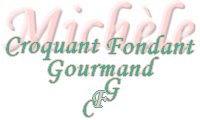  Pour 6 Croquants-Gourmands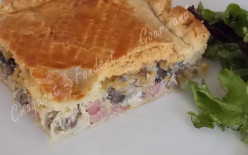 Pâte brisée : 
- 360 g de farine 
- ½ càc de sel fin 
- 180 g de beurre 
- 90 g d'eau
Garniture : 
- 360 g de jambon 
- 300 g de champignons de Paris 
- 4 échalotes 
- 50 ml de Marsala 
- 260 g de crème fraîche épaisse 
- 2 œufs 
- 100 g de comté râpé 
- 1 gros bouquet de persil
- sel & poivre du moulin  
- huile d'olive

1 moule à tarte de 29 x 21 cm - Préchauffage du four à 195°C 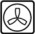 La pâte : Préparer la pâte brisée suivant la recette de base ici avec les proportions données. Étaler les 2/3 de la pâte et foncer le moule. Étaler le reste de la pâte pour préparer le couvercle. Couvrir et réserver au frais. La garniture : Nettoyer les échalotes et les champignons. Hacher finement les échalotes. Émincer les champignons. Couper le jambon en petits dés. Faire suer les échalotes dans un filet d'huile chaude. Ajouter les champignons et remuer pour les imprégner de gras. Ajouter le Marsala, saler légèrement. Laisser cuire jusqu'à évaporation de l'eau de végétation. Laisser tiédir dans un saladier. Ajouter la crème, les œufs (j'ai gardé un peu de blanc pour la finition) et le persil. Poivrer et poudrer d'une pincée de sel à la truffe blanche d'été. Répartir le jambon sur le fond de pâte. Étaler la crème aux champignons sur le jambon. Saupoudrer avec le comté râpé. Couvrir avec la seconde abaisse de pâte et pincer les bords pour bien souder les deux pâtes. Faire une cheminée au centre et maintenir ouverte avec un bristol. Dorer au pinceau avec le blanc d'œuf et quadriller le dessus avec une fourchette. Enfourner pour environ 45 minutes, jusqu'à ce que la pâte soit bien dorée. Laisser tiédir quelques minutes puis démouler sur le plat de service. Servir chaud ou tiède avec une salade. 